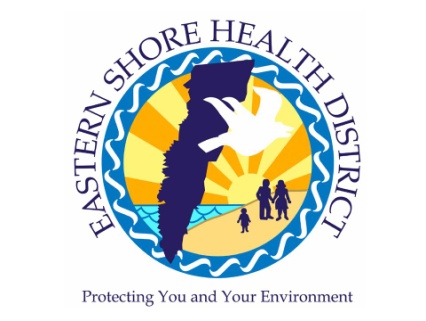 POU LAGE IMEDYAT						13 Janvye, 2021Kontakte: Jon Richardson (757) 787-5880Les Shore Distri Sante ap elaji VAksen COVID-19 pou "Faz 1b" Moun ki resevwa yo.(Akomak, Va.) - Komanse Madi, 13 janvye, Depatman Vijinia nan Les Sante Shore Distri a Shore Sante (ESHD), an patenarya ak Les Shore Rural Sistem Sante, Inc. (ESRHS) ak Riverside Sistem Medikal (Riverside), ap komanse bay vaksen COVID-19 nan gwoup adisyonel nan moun ki resevwa idantifye kom "Faz 1b." Moun Sa yo enkli lapolis, dife ak pesonel repons hazmat, moun 75 zan oubyen plis, swen timoun/K-12 pwofese yo ak anplwaye, moun ki ap viv ak ki ap travay nan enstalasyon koreksyonel, abri sanzabri ak kan travaye migran, manje, agrikilti ak akwakilti travaye, manifaktire, travaye magazen, travaye transpot piblik, ak transpote lapos (USPS ak prive)."Nou te preske fini premye wonn nan faz 1a vaksen an. Kounye a nou pral konsantre sou faz 1b, bay priyorite a moun ki gen pi wo risk pou rezilta sante yo negatif ak manm kominote nou yo ki  gen pi wo risk pou yo ekspoze," Se Chef Ofisye Jon Richardson, nan les Shore Shore Distri a ki di sa.Anpil moun faz 1b yo ap resevwa vaksen an nan klinik kote yale a, nan travay yo obyen nan zone yap viv la. yo pa bezwen cheche vaksen poukont yo. Pou moun ki gen 75 zan oswa plis tanpri kontakte dokte swen prensipal ou pou pran yon randevou pou resevwa vaksen w lan. Si ou gen 75 zan oswa plis epiw pa gen yon dokte swen principal, ESRHS ap ba ou yon vaksen.  ESRHS pral komanse bay randevou jodia Mekredi 13 janvye 2021 epi Riverside pral komanse bay randevou Jeudi 15, Janvye, 2021. Pwochen semen kap vini yo, ESHD pral kontakte endepandan ak biznis ki pi piti yo ak nenpot moun ki pa afilye ak yon klinik nan travay yo oswa kote yo ap viv la ap faz 1b yo pou fe youn pou yo.Pou anpil semen kounye a, ESHD te kolabore an patne ak Riverside ak ESRHS pou delivre vaksen nan kominote les la. Travay sa a ap kontinye pandan nou ap eseye jwenn vaksen yo administre osi vit epi san danje ke posib. Nou antisipe li pral pran plizye semen nan travay nou pou vaksen moun faz1b pandan yo ap ansanm administre dezyem doz la pou moun a1 yo.Si ou se yon moun ki tonbe nan youn nan gwoup faz 1b yo idantifye pa kalite travay, tanpri cheche enfomasyon nan men anplwaye ou la pou plan vaksen ou. Anplwaye ki tonbe nan 1b ki pa gen yon plan an plas anko pou travaye yo epi yo poko tande anyen nan min ESHD ka kontakte nou nan 757-787-5880 pou kowodine yon klinik vaksen pou anplwaye ou yo.Resevwa vaksen an pou COVID-19 pa vle di lavi ap tounen janl te ye a anvan pandemic lan. Li toujou tre enpotan pou mete yon mask, distans sosyal ak pratike bon ijyen pou kenbe men nou pwop. Menm apre nou fin resevwa vaksen an, li pwal rete enpotan pou kontinye fe, kenbe otorite sosyal ak evite zon ki gen anpil moun jiskaske nou we kes yo desann nan mwa kap vini yo epi otorite sante piblik endike ke li an sekirite pou rilax mezi pwoteksyon nou.Nou mande pou pran pasyans avek nou pandan nou ap travay nan gwoup priyorite yo epi pou yo jwenn chak moun ki vle vaksen pi vit ke posib; nou ap konsakre tout resous ki disponib nan efo sa a. Nou okouran de anonsman an ye a pa Depatman Sante ak Sevis Imen ak rekomandasyon sa yo kounye a anba revizyon nan nivo eta a.Pou plis enfomasyon sou faz 1b Vijinia COVID-19 efo,  visite: www.vdh.virginia.gov/covid-19-vaccine/. ###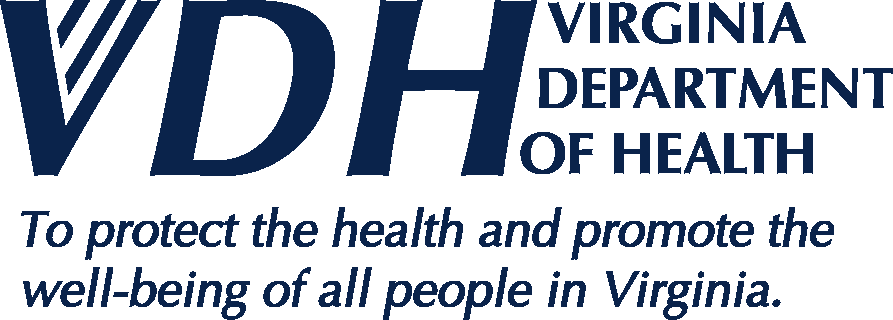 Nouvel LageLes shore Sante Distri